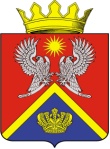 АДМИНИСТРАЦИЯ СУРОВИКИНСКОГО МУНИЦИПАЛЬНОГО РАЙОНАПОСТАНОВЛЕНИЕ – ПРОЕКТ от___________                                      № О внесении изменения в постановлениеадминистрации Суровикинского муниципальногорайона Волгоградской области от 13.12.2018 № 1019 «О  создании Постоянной комиссии по вопросам рекультивации земельна территории Суровикинского муниципального районаВолгоградской области»         Руководствуясь Уставом Суровикинского муниципального района Волгоградской области, администрация Суровикинского муниципального района Волгоградской области постановляет:1. Внести в постановление администрации Суровикинского муниципального района Волгоградской области от 13.12.2018 № 1019 «О создании Постоянной комиссии по вопросам рекультивации земель на территории Суровикинского муниципального района Волгоградской области» (далее – постановление) следующее изменение:состав Постоянной комиссии по вопросам рекультивации земель на территории Суровикинского муниципального района Волгоградской области утвержденный постановлением изложить в новой редакции согласно приложению. 2. Настоящее постановление вступает в силу после его обнародования путем размещения на информационном стенде в здании администрации Суровикинского муниципального района Волгоградской области, расположенном по адресу: Волгоградская область, г. Суровикино, ул. Ленина, д. 64, и подлежит размещению на официальном сайте администрации Суровикинского муниципального района Волгоградской области в информационно-телекоммуникационной сети «Интернет».        Глава Суровикинскогомуниципального района                                                                         Р.А. Слива                                                                        ПРИЛОЖЕНИЕ                                                                        к постановлению                                                                        администрации Суровикинского                                                                        муниципального района                                                                         от                           №                                                                          «УТВЕРЖДЕН                                                                         постановлением                                                                             администрации Суровикинского                                                                         муниципального района                                                                         от                           № СОСТАВпостоянной комиссии по вопросам рекультивации земель на территории Суровикинского муниципального района Волгоградской областиРоганов А.Ф.          -   заместитель главы Суровикинского муниципального                                района   по    сельскому    хозяйству,  продовольствию и                                природопользованию,  начальник  отдела  по  сельскому                                хозяйству,   продовольствию    и    природопользованию                                администрации Суровикинского муниципального района                                Волгоградской   области,   председатель   комиссииДанюкова О.С.       -   начальник  отдела   по  управлению   муниципальным                                 имуществом     и     землепользованию     администрации                                 Суровикинского муниципального района Волгоградской                                 области, заместитель председателя комиссииКалашников М.С.  - заместитель начальника  отдела  по сельскому                                         хозяйству, продовольствию и природопользованию                                     администрации Суровикинского муниципального района                                   Волгоградской области, секретарь комиссииЧлены комиссии:Панчишкина Г.В.   -   консультант  отдела    по    управлению                                   муниципальным имуществом и  землепользованию                                 администрации  Суровикинского  муниципального                                 района Волгоградской областиБагнюкова Е.Г.      -   начальник отдела архитектуры и градостроительства                                администрации     Суровикинского     муниципального                                района Волгоградской области Киямова Г.С.          -   заместитель начальника правового отдела                                 администрации    Суровикинского      муниципального                                      района Волгоградской областиПредставитель          -                                  по согласованию.Межмуниципального УправленияРосприроднадзорапо Астраханской и Волгоградскойобластям 	  »